Ministério da Educação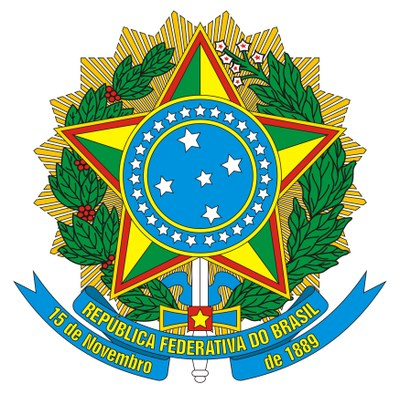 Secretaria da Educação Profissional e TecnológicaInstituto Federal de Educação, Ciência e Tecnologia BaianoPró-Reitoria de Pesquisa e InovaçãoCoordenação Geral de Pós-GraduaçãoEdital Nº. 164, de 09 de setembro de 2022ANEXO III– BAREMASBAREMA PARA ANÁLISE DO CURRÍCULO LATTES (PRIMEIRA ETAPA)BAREMA DA CARTA DE INTERESSE (SEGUNDA ETAPA)BAREMA DA ENTREVISTA (TERCEIRA ETAPA)ETAPACRITÉRIOSPONTOS POR ATIVIDADEPONTUAÇÃO MÁXIMAAnálise do DiplomaPós-graduação lato sensu ou stricto sensu na área de educação.1040Análise do DiplomaLicenciado em qualquer área do conhecimento.4040Análise do DiplomaBacharel em qualquer área do conhecimento com experiencia comprovada em educação.2540Análise do DiplomaLicenciatura\bacharel Pedagogia 2540Análise do Diploma40Análise do DiplomaSubtotal40Análise do Documento Comprobatório de atividades profissionaisTempo de docência na rede pública.5 pontos/ano40Análise do Documento Comprobatório de atividades profissionaisTempo de docência na rede privada.4  pontos/ano32Análise do Documento Comprobatório de atividades profissionaisAtividade de gestão em ensino em órgãos públicos, privados, associações, cooperativas, ONGs, sendo educação formal ou não formal.3 pontos/ano24Análise do Documento Comprobatório de atividades profissionaisSubtotal40Atividades: produções técnicas e/ou científicasEnsaio, artigo ou resenha publicados, resumo publicado em anais de eventos científicos, apresentação de trabalho em evento nacional e apresentação de trabalho em evento internacional na área de educação.5 pontos/item20Atividades: produções técnicas e/ou científicasSubtotal20Total (pontuação máxima)100CRITÉRIOSPONTUAÇÃODomínio e clareza sobre possíveis conteúdos, conceitos em Metodologia Contemporânea do Ensino e da Pesquisa em Educação.20,0Disponibilidade para realizar as atividades propostas pelo curso de especialização Metodologia Contemporânea do Ensino e da Pesquisa em Educação, e participar do Grupo de pesquisa - GPECIF20,0Argumentos sobre os objetivos e motivos que o levaram a candidatar-se ao curso de Especialização em Metodologia Contemporânea do Ensino e da Pesquisa em Educação.20,0Argumentos sobre os objetivos geral e específicos do curso em Metodologia Contemporânea do Ensino e da Pesquisa em Educação.20,0Argumentos sobre os impactos esperados na formação profissional do candidato.20,0Total100,0CRITÉRIOSPONTUAÇÃOCapacidade de comunicação na apresentação da sua trajetória acadêmica/profissional e sua relação a Educação. 20,0Capacidade de realizar as atividades propostas pelo curso de especialização Metodologia Contemporânea do Ensino e da Pesquisa em Educação, inclusive da sua inserção na linha de pesquisa escolhida. E participar do Grupo de pesquisa – GPECIF20,0Justificativas e objetivos que o levaram a candidatar-se ao curso de Especialização em Metodologia Contemporânea do Ensino e da Pesquisa em Educação.20,0Disponibilidade de dias e horários para cursar a pós-graduação.20,0Quais os objetivos candidato e o que espera ao cursar a pós-graduação.20,0Total100,0